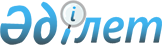 О внесении изменений и дополнений в решение районного маслихата от 14 декабря 2010 года № 335-ХХХIV "О районном бюджете на 2011-2013 годы"
					
			Утративший силу
			
			
		
					Решение Курмангазинского районного маслихата Атырауской области от 8 апреля 2011 года № 384-XXXVIII. Зарегистрировано Управлением юстиции Курмангазинского района Атырауской области 15 апреля 2011 года № 4-8-205. Утратило силу - решением Курмангазинского районного маслихата Атырауской области от 14 марта 2013 года № 147-V

      Сноска. Утратило силу - решением Курмангазинского районного маслихата Атырауской области от 14.03.2013 № 147-V

      В соответствии со статьей 106 Бюджетного кодекса Республики Казахстан от 4 декабря 2008 года № 95-ІV, статьей 6 Закона Республики Казахстан от 23 января 2001 года № 148-ІІ "О местном государственном управлении и самоуправлении в Республике Казахстан" районный Маслихат РЕШИЛ:



      1. Внести в решение районного маслихата от 14 декабря 2010 года № 335-ХХХІV "О районном бюджете на 2011-2013 годы" (зарегистрировано в реестре государственной регистрации нормативных правовых актов за № 4-8-198, опубликовано 10 февраля 2011 года в газете "Серпер" № 7) следующие изменения и дополнения:



      1) в подпункте 1) пункта 1:

      цифры "4393492,0" заменить цифрами "4475104,0";

      цифры "3641131,0" заменить цифрами"3722743,0";



      2) в подпункте 2) пункта 1:

      цифры "4422557,0" заменить цифрами "4602169,0";



      3) в подпункте 3) пункта 1:

      цифры "22255,0" заменить цифрами "21909,0";



      4) в подпункте 5) пункта 1:

      цифры "-51320,0" заменить цифрами "-148974,0";



      5) в подпункте 6) пункта 1:

      цифры "51320,0" заменить цифрами "148974,0";



      6) в пункте 12 цифры "22255,0" заменить цифрами "21909,0";



      7) в пункте 13 цифры "4212,0" заменить цифрами "4171,0";



      8) в пункте 15 цифры "34513,0" заменить цифрами "40862,0";



      2. Содержание решения дополнить следующими пунктами:

      "23. Учесть, что на программу строительства и приобретения жилья государственного коммунального жилищного фонда из республиканского бюджета предусмотрен текущий целевой трансферт в сумме 98000,0 тысяч тенге.

      24. Учесть, что в рамках программы занятости 2020 на программу развития инженерно-коммуникационной инфраструктуры из республиканского бюджета предусмотрен текущий целевой трансферт в сумме 28000,0 тысяч тенге.

      25. Учесть, что на развитие материально-технической базы государственных учреждений из областного бюджета предусмотрен текущий целевой трансферт в сумме 4800,0 тысяч тенге.

      26. Учесть, что на программу обеспечения деятельности центров занятости из республиканского бюджета предусмотрен текущий целевой трансферт в сумме 9036,0 тысяч тенге.

      27. Учесть, что на программу занятости из республиканского бюджета предусмотрен текущий целевой трансферт в сумме 4290,0 тысяч тенге.



      3. Приложение 1 изложить в новой редакции согласно приложению 1 к настоящему решению.



      4. Приложение 5 изложить в новой редакции согласно приложению 2 к настоящему решению.



      5. Приложение 6 изложить в новой редакции согласно приложению 3 к настоящему решению.



      6. Настоящее решение вводится в действие с 1 января 2011 года.      Исполняющий обязанности председателя

      внеочередной ХХХVІІІ сессии,

      секретарь районного маслихата:             Р. Султанияев

Приложение 1         

к решению районного маслихата  

№ 384-ХХХVІІІ от 8 апреля 2011 годаПриложение 1         

к решению районного маслихата  

№ 335-ХХХІV от 14 декабря 2010 года

Приложение 2         

к решению районного маслихата  

№ 384-ХХХVІІІ от 8 апреля 2011 годаПриложение 5         

к решению районного маслихата  

№ 335-ХХХІV от 14 декабря 2010 годапродолжение таблицыпродолжение таблицыпродолжение таблицы

Приложение 3         

к решению районного маслихата  

№ 384-ХХХVІІІ от 8 апреля 2011 годаПриложение 6         

к решению районного маслихата  

№ 335-ХХХІV от 14 декабря 2010 года
					© 2012. РГП на ПХВ «Институт законодательства и правовой информации Республики Казахстан» Министерства юстиции Республики Казахстан
				КатегорияКатегорияКатегорияКатегорияСумма, тысяч тенгеКлассКлассКлассСумма, тысяч тенгеПодклассПодклассСумма, тысяч тенгеНаименованиеСумма, тысяч тенге12345Доходы44459261Налоговые поступления72493201Подоходный налог2234692Индивидуальный подоходный налог22346903Социальный налог957542Социальный налог9575404Налоги на собственность3910302Налоги на имущество3577623Земельный налог46304Налог на транспортные средства279625Единый земельный налог67605Внутренние налоги на товары, работы и услуги104642Акцизы42443Поступления за использование природных и других ресурсов18094Сборы за ведение предпринимательской и профессиональной деятельности441108Обязательные платежи, взимающиеся за совершение юридических значимых действий и (или) выдачу документов уполномоченными на то государственными органами или должностными лицами42151Госпошлина42152Неналоговые поступления2241301Доходы от государственной собственности45661Поступления части чистого дохода государственных предприятий733Дивиденды на государственные пакеты акций, находящиеся в государственной собственности55Доходы от аренды имущества, находящегося в государственной собственности448804Штрафы, пени, санкции, взыскания налагаемые государственными учреждениями, финансируемыми из государственного бюджета, а также содержащимися и финансируемыми из бюджета (сметы расходов) Национального Банка Республики Казахстан155371Штрафы, пени, санкции, взыскания налагаемые государственными учреждениями, финансируемыми из государственного бюджета за исключением поступлении от предприятии нефтяного сектора, а также содержащимися и финансируемыми из бюджета (сметы расходов) Национального Банка Республики Казахстан1553706Прочие неналоговые поступления23101Прочие неналоговые поступления23103Поступления от продажи основного капитала501601Продажа государственного имущества, закрепленного за государственными учреждениями01Продажа государственного имущества, закрепленного за государственными учреждениями003Продажа земли и нематериальных активов50161Продажа земли50002Продажа нематериальных активов164Поступления трансфертов372274302Трансферты из вышестоящих органов государственного управления37227432Трансферты из областного бюджета3722743Текущие целевые трансферты159533Целевые трансферты на развитие885137Субвенции26488957Поступления займов11990901Внутренние государственные займы1199092Договоры займов1199098Используемые остатки бюджетных средств2906501Остатки бюджетных средств290651Свободные остатки бюджетных средств29065Функциональная группаФункциональная группаФункциональная группаФункциональная группаФункциональная группаСумма, тысяч тенгефункциональная подгруппафункциональная подгруппафункциональная подгруппафункциональная подгруппаСумма, тысяч тенгеАдминистратор бюджетных программАдминистратор бюджетных программАдминистратор бюджетных программСумма, тысяч тенгеПрограммаПрограммаСумма, тысяч тенгеНаименованиеСумма, тысяч тенге123456Расходы457299101Государственные услуги общего характера2891641Представительные, исполнительные и другие органы, выполняющие общие функции  государственного управления263275112Аппарат маслихата района (города областного значения)15582001Услуги по обеспечению деятельности маслихата района (города областного значения)15582122Аппарат акима района (города областного значения)49219001Услуги по обеспечению деятельности акима района (города областного значения)41719003Капитальные расходы государственных органов7500123Аппарат акима района в городе, города районного значения, поселка, аула (села), аульного (сельского) округа198474001Услуги по обеспечению деятельности акима района в городе, города районного значения, поселка, аула (села), аульного (сельского) округа198474022Капитальные расходы государственных учреждений02Финансовая деятельность15508452Отдел финансов района (города областного значения)15508001Услуги по реализации государственной политики в области исполнения бюджета района (города областного значения) и управления коммунальной собственностью района (города областного значения)15008003Проведение оценки имущества в целях налогообложения5005Планирование и статистическая деятельность10381453Отдел экономики и бюджетного планирования района (города областного значения)10381001Услуги по реализации государственной политики в области формирования и развития экономической политики, системы государственного планирования и управления района (города областного значения)1038102Оборона12531Военные нужды1253122Аппарат акима района (города областного значения)1253005Мероприятия в рамках исполнения всеобщей воинской обязанности125304Образование25132341Дошкольное воспитание и обучение288864123Аппарат акима района в городе, города районного значения, поселка, аула (села), аульного (сельского) округа288864004Поддержка организаций дошкольного воспитания и обучения2888642Начальное, основное среднее и общее среднее образование2171610123Аппарат акима района в городе, города районного значения, поселка, аула (села), аульного (сельского) округа993005Организация бесплатного подвоза учащихся до школы и обратно в аульной (сельской) местности993464Отдел образования района (города областного значения)2170617003Общеобразовательное обучение2104296006Дополнительное образование для детей66321010Внедрение новых технологий обучения в государственной системе образования за счет целевых трансфертов из республиканского бюджета09Прочие услуги в области образования52760464Отдел образования района (города областного значения)52760001Услуги по реализации государственной политики на местном уровне в области образования9422005Приобретение и доставка учебников, учебно-методических комплексов для государственных учреждений образования района (города областного значения)22773007Проведение школьных олимпиад, внешкольных мероприятий и конкурсов районного (городского) масштаба633011Капитальный, текущий ремонт объектов образования в рамках реализации стратегии региональной занятости и переподготовки кадров0015Ежемесячные выплаты денежных средств опекунам (попечителям) на содержание ребенка сироты (детей-сирот), и ребенка (детей), оставшегося без попечения родителей14687020Обеспечение оборудованием, программным обеспечением детей-инвалидов, обучающихся на дому524506Социальная помощь и социальное обеспечение3055802Социальная помощь280147123Аппарат акима района в городе, города районного значения, поселка, аула (села), аульного (сельского) округа20555003Оказание социальной помощи нуждающимся гражданам на дому20555451Отдел занятости и социальных программ района (города областного значения)259592002Программа занятости67488004Оказание социальной помощи на приобретение  топлива специалистам здравоохранения, образования, социального обеспечения, культуры и спорта в сельской местности в соответствии с законодательством Республики Казахстан9000005Государственная адресная социальная помощь48718006Жилищная помощь4923007Социальная помощь отдельным категориям нуждающихся граждан по решениям местных представительных органов9786010Материальное обеспечение детей-инвалидов, воспитывающихся и обучающихся на дому1926016Государственные пособия на детей до 18 лет106490017Обеспечение нуждающихся инвалидов обязательными гигиеническими средствами и предоставление услуг специалистами жестового языка, индивидуальными помощниками в соответствии с индивидуальной программой реабилитации инвалида2225023Создание центров занятости90369Прочие услуги в области социальной помощи и социального обеспечения25433451Отдел занятости и социальных программ района (города областного значения)25433001Услуги по реализации государственной политики на местном уровне в области обеспечения занятости и реализации социальных программ для населения22711011Оплата услуг по зачислению, выплате и доставке пособий и других социальных выплат272207Жилищно-коммунальное хозяйство11855671Коммунальное хозяйство104000458Отдел жилищно-коммунального хозяйства, пассажирского транспорта и автомобильных дорог района (города областного значения)6000004Обеспечение жильем отдельных категорий граждан6000467Отдел строительства района (города областного значения)98000003Кредитование на строительство и приобретения жилья (по Программе занятости)980002Коммунальное хозяйство1069427458Отдел жилищно-коммунального хозяйства, пассажирского транспорта и автомобильных дорог района (города областного значения)11160012Функционирование системы водоснабжения и водоотведения1160026Организация эксплуатации тепловых сетей, находящихся в коммунальной собственности районов (городов областного значения)10000467Отдел строительства района (города областного значения)1058267006Развитие системы водоснабжения1030267022На развитие инженерно-коммуникационной инфраструктуры в рамках (по Программе занятости)280003Благоустройство населенных пунктов12140123Аппарат акима района в городе, города районного значения, поселка, аула (села), аульного (сельского) округа12140008Освещение улиц населенных пунктов4900009Обеспечение санитарии населенных пунктов4193011Благоустройство и озеленение населенных пунктов304708Культура, спорт, туризм и информационное пространство1831591Деятельность в области культуры113433123Аппарат акима района в городе, города районного значения, поселка, аула (села), аульного (сельского) округа113433006Поддержка культурно-досуговой работы на местном уровне1134332Спорт4176465Отдел физической культуры и спорта района (города областного значения)4176006Проведение спортивных соревнований на районном (города областного значения) уровне1785007Подготовка и участие членов сборных команд района (города областного значения) по различным видам спорта на областных спортивных соревнованиях23913Информационное пространство46582455Отдел культуры и развития языков района (города областного значения)44582006Функционирование районных (городских) библиотек44582456Отдел внутренней политики района (города областного значения)2000005Услуги по проведению государственной информационной политики через телерадиовещание20009Прочие услуги по организации культуры, спорта, туризма и информационного пространства18968455Отдел культуры и развития языков района (города областного значения)6334001Услуги по реализации государственной политики на местном уровне в области развития языков и культуры6334456Отдел внутренней политики района (города областного значения)6502001Услуги по реализации государственной политики на местном уровне в области информации, укрепления государственности и формирования социального оптимизма граждан6502465Отдел физической культуры и спорта района (города областного значения)6132001Услуги по реализации государственной политики на местном уровне в сфере физической культуры и спорта613210Сельское, водное, лесное, рыбное хозяйство, особо охраняемые природные территории, охрана окружающей среды и животного мира, земельные отношения931281Сельское хозяйство46027453Отдел экономики и финансов района (города областного значения)4171099Реализация мер социальной поддержки специалистов социальной сферы сельских населенных пунктов за счет целевого трансферта из республиканского бюджета4171462Отдел сельского хозяйства района (города областного значения)8648001Услуги по реализации государственной политики на местном уровне в сфере сельского хозяйства8648473Отдел ветеринарии района (города областного значения)33208001Услуги по реализации государственной политики на местном уровне в сфере ветеринарии4030010На организаций и проведения идентификаций сельскохозяйственных животных06Земельные отношения6239463Отдел земельных отношений района (города областного значения)6239001Услуги по реализации государственной политики в области регулирования земельных отношений на территории района (города областного значения)62399Прочие услуги в области сельского, водного, лесного, рыбного хозяйства, охраны окружающей среды и земельных отношений40862462Отдел сельского хозяйства района (города областного значения)40862009Проведение противоэпизоотических мероприятий4086211Промышленность, архитектурная, градостроительная и строительная деятельность125402Архитектурная, градостроительная и строительная деятельность12540467Отдел строительства района (города областного значения)6314001Услуги по реализации государственной политики на местном уровне в области строительства6314468Отдел архитектуры и градостроительства района (города областного значения)6226001Услуги по реализации государственной политики в области архитектуры и градостроительства на местном уровне622612Транспорт и коммуникации70001Автомобильный транспорт7000123Аппарат акима района в городе, города районного значения, поселка, аула (села), аульного (сельского) округа7000013Обеспечение функционирования автомобильных дорог в городах районного значения, поселках, аулах (селах), аульных (сельских) округах700013Прочие108439Прочие10843451Отдел занятости и социальных программ района (города областного значения)2340022Поддержка частного предпринимательства в рамках программы "Дорожная карта бизнеса - 2020"2340452Отдел финансов района (города областного значения)2000012Резерв местного исполнительного органа района (города областного значения)2000458Отдел жилищно-коммунального хозяйства, пассажирского транспорта и автомобильных дорог района (города областного значения)6503001Услуги по реализации государственной политики на местном уровне в области жилищно-коммунального хозяйства, пассажирского транспорта и автомобильных дорог650315Трансферты6341Трансферты634452Отдел финансов района (города областного значения)634006Возврат неиспользованных (недоиспользованных) целевых трансфертов63416Погашение займов851Погашение займов85452Отдел финансов района (города областного значения)85021Возврат неиспользованных бюджетных кредитов, выданных из местного бюджета85ІІІ. Чистое бюджетное кредитование21909Бюджетные кредиты2190910Сельское, водное, лесное, рыбное хозяйство, особо охраняемые природные территории, охрана окружающей среды и животного мира, земельные отношения219091Сельское хозяйство21909453Отдел экономики и бюджетного планирования района (города областного значения)21909Бюджетные кредиты для реализации мер социальной поддержки специалистов социальной сферы сельских населенных пунктовКоды программКоды программНаименование аульных (сельских) округовНаименование аульных (сельских) округовНаименование аульных (сельских) округовНаименование аульных (сельских) округовНаименование аульных (сельских) округовНаименование бюджетных программАккольКигачАзгирАсанБайда001Услуги по обеспечению деятельности акима района в городе, города районного значения, поселка, аула (села), аульного (сельского) округа10910937212999860510075004Поддержка организаций дошкольного воспитания00759100005Организация бесплатного подвоза учащихся до школы и обратно в аульной (сельской) местности00000003Оказание социальной помощи нуждающимся гражданам на дому6180000014Организация водоснабжения населенных пунктов00000008Освещение улиц населенных пунктов0000300009Обеспечение санитарии населенных пунктов00000011Благоустройство и озеленение населенных пунктов100100100100100006Поддержка культурно-досуговой работы на местном уровне40874953555141193851013Обеспечение функционирования автомобильных дорог в городах районного значения, поселках, аулах (селах), аульных (сельских) округах000001571525603273771282426107Коды программКоды программНаименование аульных (сельских) округовНаименование аульных (сельских) округовНаименование аульных (сельских) округовНаименование аульных (сельских) округовНаименование аульных (сельских) округовНаименование бюджетных программБирликГанюшкиноДынгызылЕнбекшиОрлы001Услуги по обеспечению деятельности акима района в городе, города районного значения, поселка, аула (села), аульного (сельского) округа8930164169956113169372004Поддержка организаций дошкольного воспитания77349359011517172737476005Организация бесплатного подвоза учащихся до школы и обратно в аульной (сельской) местности0050000003Оказание социальной помощи нуждающимся гражданам на дому5733346124711391240014Организация водоснабжения населенных пунктов00000008Освещение улиц населенных пунктов0000300009Благоустройство и озеленение населенных пунктов1002393100100100011Обеспечение санитарии населенных пунктов03047000006Поддержка культурно-досуговой работы на местном уровне171230494448638704087013Обеспечение функционирования автомобильных дорог в городах районного значения, поселках, аулах (селах), аульных (сельских) округах00000Услуги по обеспечению деятельности акима района в городе, города районного значения, поселка, аула (села), аульного (сельского) округа19049159186278063399822575Коды программКоды программНаименование аульных (сельских) округовНаименование аульных (сельских) округовНаименование аульных (сельских) округовНаименование аульных (сельских) округовНаименование аульных (сельских) округовНаименование бюджетных программКировКудряшовКоптогайМакашНуржау001Услуги по обеспечению деятельности акима района в городе, города районного значения, поселка, аула (села), аульного (сельского) округа100301076687711041710655004Поддержка организаций дошкольного воспитания1752516562116591643418028005Организация бесплатного подвоза учащихся до школы и обратно в аульной (сельской) местности00000003Оказание социальной помощи нуждающимся гражданам на дому19022341573553699014Организация водоснабжения населенных пунктов00000008Освещение улиц населенных пунктов30000300200009Обеспечение санитарии населенных пунктов00000011Благоустройство и озеленение населенных пунктов100100100100100006Поддержка культурно-досуговой работы на местном уровне89963305223343024573013Обеспечение функционирования автомобильных дорог в городах районного значения, поселках, аулах (селах), аульных (сельских) округах000003885333074233363210634255Коды программКоды программНаименование аульных (сельских) округовНаименование аульных (сельских) округовНаименование аульных (сельских) округовНаименование аульных (сельских) округовНаименование аульных (сельских) округовНаименование бюджетных программТенизСафонСуюндукШортанбайИтого001Услуги по обеспечению деятельности акима района в городе, города районного значения, поселка, аула (села), аульного (сельского) округа918999041066510126198474004Поддержка организаций дошкольного воспитания85697967160698695288864005Организация бесплатного подвоза учащихся до школы и обратно в аульной (сельской) местности000493993003Оказание социальной помощи нуждающимся гражданам на дому54611491698101120555014Организация водоснабжения населенных пунктов00000008Освещение улиц населенных пунктов3000004900009Обеспечение санитарии населенных пунктов00003047011Благоустройство и озеленение населенных пунктов1001001001004193006Поддержка культурно-досуговой работы на местном уровне4389439294944539113433013Обеспечение функционирования автомобильных дорог в городах районного значения, поселках, аулах (селах), аульных (сельских) округах0000700023093235123802624964 641459Коды администратора программыКоды администратора программыКоды администратора программыКоды администратора программыКоды администратора программыСумма, тыс.тенгеКоды программКоды программКоды программКоды программСумма, тыс.тенгеКоды подпрограммыКоды подпрограммыКоды подпрограммыСумма, тыс.тенгеНаименование подпрограммНаименование подпрограммСумма, тыс.тенгеНаименование расходовСумма, тыс.тенге12345467006011Трансферты из республиканского бюджетаРеконструкция водоочистного сооружения и внутри поселковых водопроводных сетей в селе Приморье1620,0Строительство водоочистного сооружения и внутри поселковых водопроводных сетей в населенном пункте Жасталап70000,0Строительство водоочистного сооружения и внутри поселковых водопроводных сетей в населенном пункте Д. Нурпейсова98529,0Строительство водоочистного сооружения и внутри поселковых водопроводных сетей в населенном пункте Кадырка70000,0Строительство водоочистного сооружения и внутри поселковых водопроводных сетей в населенном пункте Богатый105000,0Реконструкция водоочистного сооружения и внутри поселковых водопроводных сетей в селе Ганюшкино126000,0Строительство водоочистного сооружения и внутри поселковых водопроводных сетей в населенном пункте Уштаган89120,0Строительство водоочистного сооружения и внутри поселковых водопроводных сетей в населенном пункте Асан87068,0Строительство водоочистного сооружения и внутри поселковых водопроводных сетей в населенном пункте Жамбыл70000,0Строительство водоочистного сооружения и внутри поселковых водопроводных сетей в населенном пункте ММС-Жана ауыл105000,0Разработка проектно-сметной документации на строительство водопроводного сооружения и внутри поселковых сетей в селе Жумекен10840,0Разработка проектно-сметной документации на строительство водопроводного сооружения и внутри поселковых сетей в селе Шортанбай7120,0Разработка проектно-сметной документации на строительство водопроводного сооружения и внутри поселковых сетей в населенных пунктах Шагырлы, Жасталап, Куйген9840,0Разработка проектно-сметной документации на строительство водопроводного сооружения и внутри поселковых сетей в населенных пунктах Шестой, Каспий7000,0467003013Трансферты из республиканского бюджетаКредитование на строительство и приобретения жилья98000,0467022011Трансферты из республиканского бюджетаРазвитие инженерно-коммуникационной инфраструктуры в рамках Программы занятости28000,0015Трансферты из местного бюджетаСтроительство водоочистного сооружения и внутри поселковых водопроводных сетей в населенном пункте Жасталап11137,0Строительство водоочистного сооружения и внутри поселковых водопроводных сетей в населенном пункте Д. Нурпейсова20435,0Строительство водоочистного сооружения и внутри поселковых водопроводных сетей в населенном пункте Кадырка3752,0Строительство водоочистного сооружения и внутри поселковых водопроводных сетей в населенном пункте Богатый16128,0Реконструкция водоочистного сооружения и внутри поселковых водопроводных сетей в селе Ганюшкино12600,0Строительство водоочистного сооружения и внутри поселковых водопроводных сетей в населенном пункте Уштаган38194,0Строительство водоочистного сооружения и внутри поселковых водопроводных сетей в населенном пункте Асан37315,0Строительство водоочистного сооружения и внутри поселковых водопроводных сетей в населенном пункте Жамбыл9590,0Строительство водоочистного сооружения и внутри поселковых водопроводных сетей в населенном пункте ММС-Жана ауыл13440,0Реконструкция водоочистного сооружения и внутри поселковых водопроводных сетей в селе Ганюшкино10539,0Итого1156267,0